        24.04.2020Elterninformation für ALLELiebe Eltern und Erziehungsberechtigte,ich hoffe, dass es Ihnen und Ihren Kindern gut geht.Am kommenden Montag beginnt wieder stufenweise der Unterricht für die 10. Klassen sowie für die Abgängerinnen und Abgänger der 9. Klassen zur Prüfungsvorbereitung.Aufgrund dessen haben wir in Anlehnung an den „Niedersächsischen Rahmen-Hygieneplan Corona Schule“ und als eigenverantwortliche Schule beschlossen, dass ab Montag, den 27.04.2020 im Schulgebäude (Flure, Sanitäranlagen sowie im Verwaltungstrakt) ein Mund-Nasen-Schutz oder eine andere textile Barriere (z. B. Tuch oder Schal) getragen wird, um Ihre Kinder und uns zu schützen.Im Kollegium gibt es Lehrkräfte, die durch Vorerkrankungen oder altersbedingt zur Risikogruppe gehören, die aber trotzdem Ihre Kinder bei den Prüfungsvorbereitungen unterstützen möchten.In den Klassenräumen entscheidet die jeweilige Lehrkraft, ob diese Maßnahme umgesetzt wird.Bitte statten Sie Ihre Kinder entsprechend aus.Auch zur Abholung bzw. zum Bringen von Material muss im Schulgebäude ein Mund-Nasen-Schutz getragen werden. Ebenso soll dies in den öffentlichen Verkehrsmitteln eingehalten werden.Des Weiteren gibt es für die Schule Verhaltens- und Hygieneregeln, an die sich Ihre Kinder halten müssen. Diese Regeln erhalten die Schülerinnen und Schüler, die am Montag den Unterricht wieder aufnehmen und sie werden auch auf der Homepage veröffentlicht.Bleiben Sie und Ihre Familien weiterhin gesund!Für Rückfragen stehe ich Ihnen gerne zur Verfügung (E-Mail: natascha.rogge@obs-bruvi.de)Mit freundlichen Grüßengez. N. Rogge (Schulleiterin)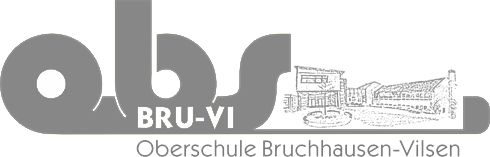 Offene GanztagsschuleAuf der Loge 5 27305 Bruchhausen-Vilsen Tel.: 04252/9090110 Fax: 04252/9090115Email: info-oberschule@obs-bruvi.dewww.obs-bruvi.de